Приложение № 1к административному регламентуПримерная форма заявленияКомитет муниципального имущества и земельных ресурсов администрации городского округа «Город Калининград» ЗАЯВЛЕНИЕо заключении договора социального найма на занимаемоежилое помещениеЗаявитель:__________________________________________________________________________________________________________________________(фамилия, имя, отчество (при наличии), дата рождения, СНИЛС)Документ, удостоверяющий личность заявителя:наименование: ___________________________________________________________________серия, номер: ____________________________ дата выдачи: ____________________________кем выдан: ______________________________________________________________________код подразделения: _______________________________________________________________Адрес регистрации по месту жительства: ________________________________________________________________________________Контактный телефон: _____________________________________________________________Адрес электронной почты:_________________________________________________________Почтовый адрес: _________________________________________________________________Представитель заявителя:_________________________________________________________________________________________________________________________(фамилия, имя, отчество (при наличии))Документ, удостоверяющий личность представителя заявителя:наименование: ___________________________________________________________________серия, номер: __________________________ дата выдачи: ______________________________кем выдан: ______________________________________________________________________код подразделения: _______________________________________________________________Документ, подтверждающий полномочия представителя заявителя:________________________________________________________________________________Контактный телефон: _____________________________________________________________Адрес электронной почты:_________________________________________________________Почтовый адрес: _________________________________________________________________Прошу заключить договор социального найма на занимаемое мною жилое помещение:вид жилого помещения _________________________________________________________________адрес жилого помещения__________________________________________________________,предоставленное на основании ________________________________________________________________________________(вправе указать основание предоставления жилого помещения: ордер, постановление,   распоряжение и др.)Прошу включить в состав членов семьи нанимателя: Супруга(у): 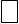 ________________________________________________________________________________(фамилия, имя, отчество (при наличии), дата рождения, СНИЛС)Документ, удостоверяющий личность супруга(и):наименование: ___________________________________________________________________серия, номер:________________________ дата выдачи:_________________________________кем выдан: ______________________________________________________________________код подразделения: _______________________________________________________________Проживаю с родителями (родителями супруга)  ФИО родителя___________________________________________________________________(фамилия, имя, отчество (при наличии), дата рождения, СНИЛС)Документ, удостоверяющий личность:наименование: ___________________________________________________________________серия, номер:_________________________ дата выдачи:________________________________кем выдан: ______________________________________________________________________Имеются дети ФИО ребенка (до 14 лет)________________________________________________________________________________(фамилия, имя, отчество (при наличии), дата рождения, СНИЛС)Номер актовой записи о рождении __________________________________________________ дата _______________________ место регистрации рождения ___________________________________________________________________________________________________________ФИО ребенка (старше 14 лет) ________________________________________________________________________________(фамилия, имя, отчество (при наличии), дата рождения, СНИЛС)Номер актовой записи о рождении __________________________________________________Дата ________________________________место регистрации ___________________________Документ, удостоверяющий личность:наименование: ___________________________________________________________________серия, номер: __________________________ дата выдачи: ______________________________кем выдан: ______________________________________________________________________Иные родственники, проживающие и зарегистрированные совместно, имеющие право пользования жилым помещениемФИО родственника (до 14 лет) ________________________________________________________________________________(фамилия, имя, отчество (при наличии), дата рождения, СНИЛС)Номер актовой записи о рождении __________________________________________________Дата____________________________________________________________________________место регистрации рождения_______________________________________________________Степень родства__________________________________________________________________ФИО родственника (старше 14 лет) ________________________________________________________________________________(фамилия, имя, отчество (при наличии), дата рождения, СНИЛС)Степень родства__________________________________________________________________Документ, удостоверяющий личность:наименование: ___________________________________________________________________серия, номер:_________________________ дата выдачи:________________________________кем выдан: ______________________________________________________________________Сведения, указанные в заявлении, достоверны. Документы (копии документов), приложенные к заявлению, соответствуют требованиям, установленным законодательством Российской Федерации, на момент подачи заявления эти документы действительны и содержат достоверные сведения.Расписку в приеме документов получил(а).«____» _________ 20___ г.   «____» ч. «_____» мин.Способ получения результата предоставления муниципальной услуги*:*Независимо от выбранного заявителем способа получения результата предоставления муниципальной услуги в случае если результатом предоставления услуги является проект договора социального найма, то проект договора получается заявителем в том числе на бумажном носителе в МФЦ (в случае подачи заявления в МФЦ) либо в Администрации через МКУ «ЦДОД» (в случае подачи заявления через Единый либо Региональный портал). После получения проект договора на бумажном носителе подписывается заявителем и 1 экземпляр возвращается в Администрацию через МФЦ (в случае получения проекта договора в МФЦ) либо через МКУ «ЦДОД» (в случае получения проекта договора в МКУ «ЦДОД»).Вход. № _____________ дата ____________на бумажном носителе в МФЦнаправить в форме электронного документа в личный кабинет на Едином/Региональном портале (при наличии у Администрации технической возможности направления результата предоставления муниципальной услуги данным способом)______________________направить в форме электронного документа в личный кабинет на Едином/Региональном портале (при наличии у Администрации технической возможности направления результата предоставления муниципальной услуги данным способом)______________________направить в форме электронного документа в личный кабинет на Едином/Региональном портале (при наличии у Администрации технической возможности направления результата предоставления муниципальной услуги данным способом)______________________направить в форме электронного документа в личный кабинет на Едином/Региональном портале (при наличии у Администрации технической возможности направления результата предоставления муниципальной услуги данным способом)______________________           (подпись)           (подпись)(фамилия, инициалы)(фамилия, инициалы)